APPLICATION for MEMBERSHIP/CERTIFICATION in ELECTROSTATIC DISCHARGE CONTROL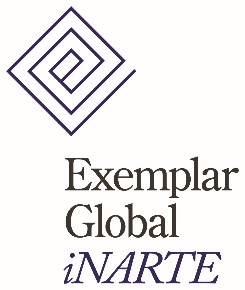 By INTERNATIONAL ASSOCIATION FOR RADIO,TELECOMMUNICATIONS AND ELECTROMAGNETICS, INC.EMC DETAILED WORK HISTORY FORM & University/Graduate Major HistoryDetailed Work History & Employment ExperienceEmployment & Experience List all pertinent employment, beginning with the most recent. Explain in detail all experience relevant to the certification you are applying for that you feel qualifies you for certification. Please include dates (i.e. dates "from" - "to").Dates: From To___________________________________________________________________________________________________________________________________________________________________________________________________________________________________________________________________________________________________________________________________________________________________________________________________________________________________________________________________________________________________________________________________________________________________________________________________________________________________________________________________________________________________________________________________________________________________________________________________________________________________________________________________________________________________________________________________________________________________________________________________________________________________________________________________________________________________________________________________________________________________________________________________________________________________________________________________________________(Please complete both pages of form)University/Graduate Major History Dates: From To___________________________________________________________________________________________________________________________________________________________________________________________________________________________________________________Contributions: Include title and dates of any published papers; recognized contributions to the Scientific or engineering profession; contributions to wireless installation technical or engineering courses in a "school of recognized standing".__________________________________________________________________________________________________________________________________________________________________TECHNICAL/PROFESSIONAL AWARDS____________________________________________________________________________________________________________________________________________________________TECHNICAL/PROFESSIONAL LICENSES__________________________________________________________________________________________________________________________________________________________________PROFESSIONAL SOCIETY AFFILIATIONS & GRADES OF MEMBERSHIP__________________________________________________________________________________________________________________________________________________________________Applicant’s Signature __________________________________  		Date ______________________________________